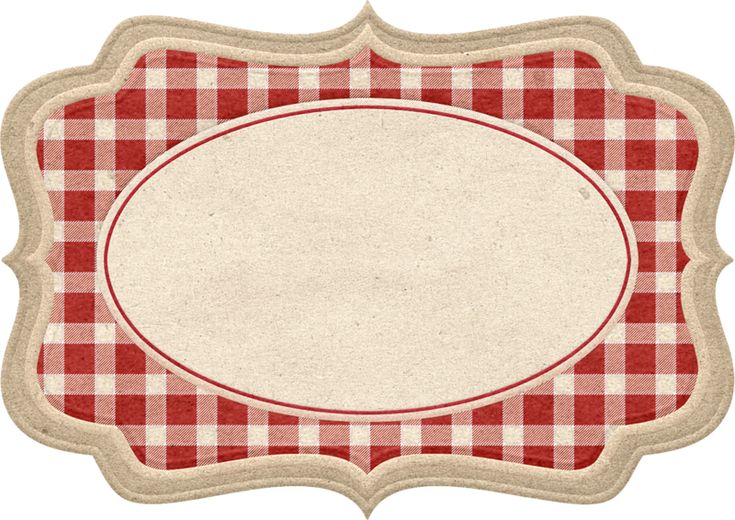                              A: Hi! how are you?                            B: Oh, I feel so miserable.                          My parents don’t understand me.                      Besides, I fell down and hurt my leg.                                What is more, the teacher                                 gave us huge hometask.                              A: Look, I’ve got a new ring!                              B: And how much did you                                                                 pay for it?                        A: Hello, Kate!                                What a nice blouse!                       B: Thanks a lot!                        A: That’s a pity it doesn’t suit you!                               (You are at the cinema)                            A: Let’s hope the film will be nice.                            B: Yes! (and switch the music on                                   the telephone)		                 A: (sneezes)				B: Be healthy!